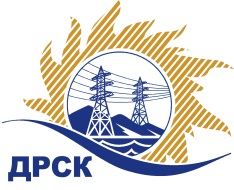 Акционерное Общество«Дальневосточная распределительная сетевая  компания»Протокол процедуры вскрытия поступивших конвертов с заявками участников на переторжкуСПОСОБ И ПРЕДМЕТ ЗАКУПКИ: Открытый электронный запрос предложений на право заключения Договора на поставку «Пункт коммерческого  учета  (в рамках создания АИИС КУЭ РРЭ в филиалах АО "ДРСК")».  Закупка 164 раздел 2.2.2. ГКПЗ 2017ПРИСУТСТВОВАЛИ: 3 члена постоянно действующей Закупочной комиссии 2-го уровня. Информация о результатах вскрытия конвертов:В адрес Организатора закупки поступило 3 (три) заявки на участие в  процедуре переторжки.Вскрытие конвертов было осуществлено в электронном сейфе Организатора закупки на Торговой площадке Системы www.b2b-energo.ru. автоматически.Дата и время начала процедуры вскрытия конвертов с предложениями на участие в переторжке: 09:00 часов (московского времени) 13.01.2017 г.Место проведения процедуры вскрытия конвертов с заявками на участие в переторжке: Торговая площадка Системы www.b2b-energo.ru.В конвертах обнаружены заявки следующих участников:Ответственный секретарь Закупочной комиссии 2 уровня  		                                                               М.Г. ЕлисееваЧуясова Е.Г.(416-2) 397-268chuyasova-eg@drsk.ru.122/ МТПиР -Пг. Благовещенск13  января  2017 г.№п/пНаименование Участника закупки и его адресОбщая цена заявки до переторжки, руб. без НДСОбщая цена заявки после переторжки, руб. без НДСОАО "Электроаппарат Энерго"(241019, г. Брянск,  ул. 2-я Почепская, д. 35А)949 152,54 926 415,25 2.ООО "ДэлисГрупп" (390023, г. Рязань, улица Циолковского, д.17, офис 416)1 101 694,92 855 930,00 3.ООО "СПЕЦЭЛЕКТРОПОСТАВКА" (121059, г. Москва, Бережковская наб., 20, стр. 6, комн. 13)1 118 644,07 1 033 898,34 